Sunday, July 31,2022 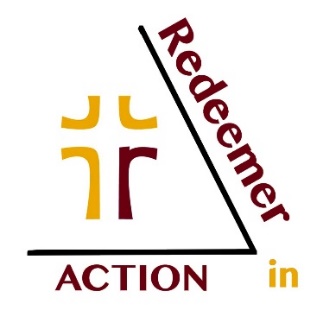 Fund Raising Opportunity - Our new book bin has arrived and is located at the parking lot entrance.  All donated books are picked up by New Legacy Books and are scanned and sold over the internet.  Redeemer will receive a percentage of the sale.  This is a great way for us to raise funds for special projects and missions.  Guidelines for acceptable and unacceptable books.We accept books in good, readable condition that have an ISBN barcode label on the book cover. Hardcover, paperback and textbooks are all welcome!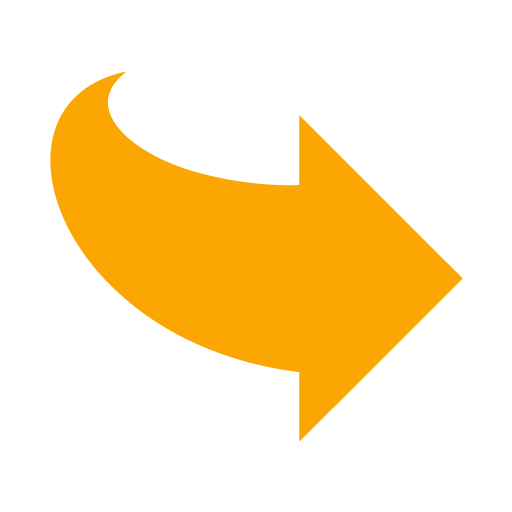 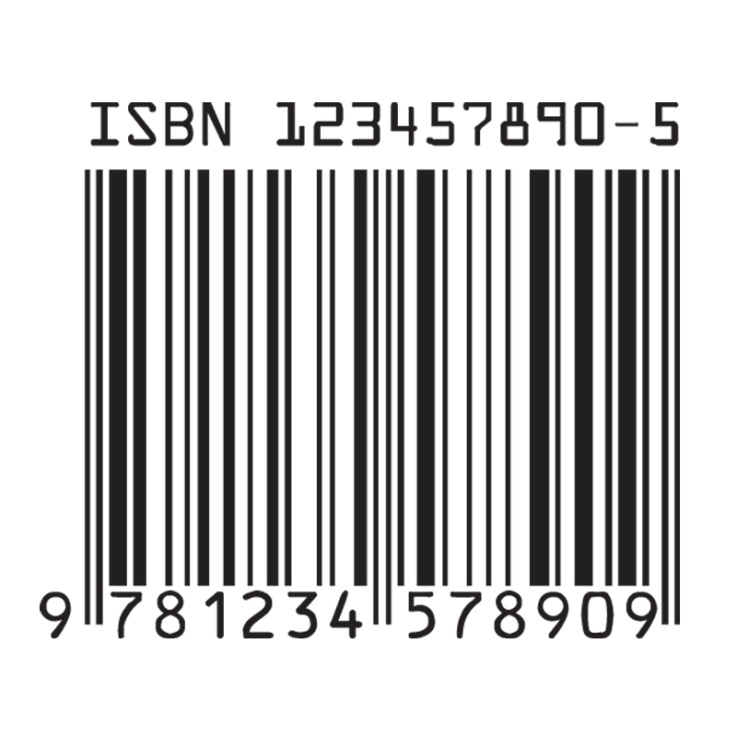 We CANNOT accept books that do not have an ISBN barcode on the cover. We also CANNOT accept encyclopedias, library reference, magazines or water damaged books.If you have any questions, please contact us at www.NewLegacyBooks.comPlease pray: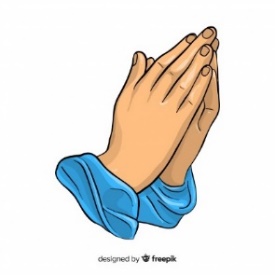 Medical Care/Healing: Glenn F’s sister Lynn, Patti B., Cathy A., Elinor N., Janet S., Susie H’s nephew Connor, Dawn T’s cousin, Heath, Cindy H’s Father, Walter, Martha G., Grace D's mom, Lu M's Niece, Kim, Dave P's Uncle, Larry, Jim K., Nathan K.,  Gretchen D's daughter, Linda, Lu M., Shirley C's  sister-in-law, Nancy , Joanne D., Helene R's husband, Jim.,  Ann M., Bruce S., Gretchen D’s granddaughter, Danielle. Phyllis T., Inga B., Gwen C’s sister, Susan, Helen D’s niece, Brittany, Glen Fogarty’s mom, Lisa D's dad, Heidi G.Family And Friends of Redeemer Serving with The Armed Forces: Thomas J. Jr.,             Redeemer Families to pray for this week            Diana, DiBartolomeo, DiBartolomeo, Dombro, Dubeck JULY- Anchor of Hope at Pillar College
The “Anchor of Hope @ Pillar College LLC” (AoH@PC), a joint venture of Pillar College and the Anchor of Hope Alliance (AoHA), will address the perfect storm of mental health, homelessness and addiction that has stalled over the state of NJ in the 21st Century.  Our initial focus is to stem the impact of drugs, especially opioids, in Paterson, New Jersey, but envision the AoHA model to be transferable to other colleges and universities to address a wide range of social issues. 
 We have partnered with Holy Faith Lutheran Church that sits on 10-acres of property off Route 23 in Oak Ridge (20 miles west of Paterson).  Following the NJ LCMS District Convention in May, they reached out to us for help organizing and developing a Christian trade school on the property.  We have together applied for an LWML grant to support  this initiative and will be connecting with other Churches in the NJ District.  We firmly   believe that jobs, and the dignity that comes from holding a job, is key to long-term  recovery.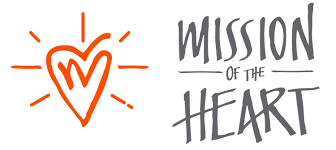 In conjunction with July's MOH, the Anchor of Hope Alliance, we are collecting new school supplies for the children of Paterson. Please consider donating any of the following items: pens, pencils, erasers, crayons, markers, glue sticks, colored pencils, scissors, notebooks, folders, binders, white out tape, rulers, and/or backpacks. They would also appreciate working, but not necessarily new, laptops & computers. Please place all items on the shelves in Luther Hall, by the end of July. Thank you!The Missions TeamJULY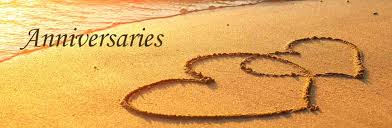 July 4th Dena & Shaun Murphy 29th AnniversaryJuly 10th Susan & Tom Bradley 18th Anniversary        15th Donna & Ted Wurster 33rd AnniversaryMay God bless you as you celebrate!Please call the church office if your date is not here.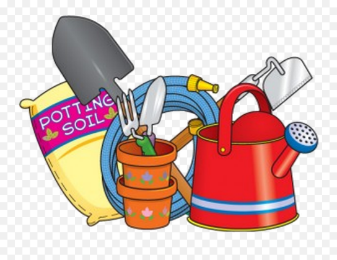 Whacky Weeders, Wednesday’s Weather PermittingPlease join the Whacky Weeders Wednesday’s, 9:30am - 11:30am weather permitting, as we continue to tend the gardens on the church’s property.  Any amount of time you can give would be great!  Any Questions?  Speak to Karen Rinaldi or Donna Wurster.Won’t you consider placing flowers on the Altar on one Sunday during the year to celebrate a special occasion or in memory of a loved one?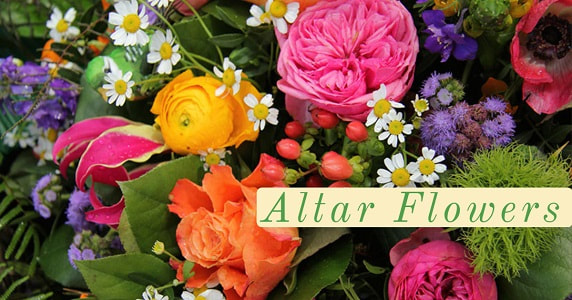 Simply check the sign-up chart in the Narthex for an available week. Fill out an envelope and index card with the donor information and the wording you would like to appear in the bulletin.   Place the index card and $35.00 donation for the flowers in the envelope (checks made out to Redeemer Lutheran Church – Altar flowers in memo).   PLEASE DO NOT PLACE YOUR PAYMENT IN THE OFFERING PLATE. The Altar Guild CALLING ALL VOLUNTEERS!We are looking for volunteers who are willing to teach a bible lesson to the younger children in our congregation.  This lesson shares the gospel at an age-appropriate level and includes a song and an activity or craft for the children to do. If you are interested, please contact Kirsten Bonn 732-266-9455 or Cathy Penik at Parished@redeemerwestfield.com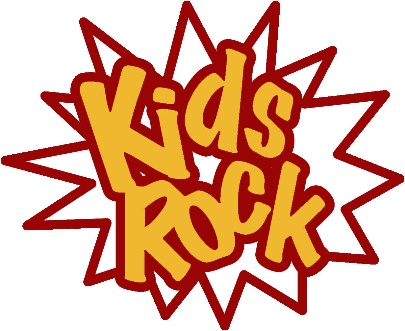 Lectors to proclaim the word of God during worship.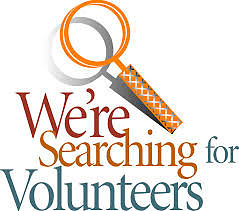 Please contact the church office to volunteer.Ushers to help during worship by handing out the bulletins, helping with the offerings and communion.   If you can smile and say Good Morning, you are a prime candidate to usher.  Please sign up on the sheet in the back of the church or on our website at https://www.redeemerwestfield.com or email deacons@redeemerwestfield.com.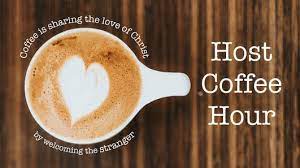 After Sunday service, friends and members at the church meet in Luther Hall during coffee hour to catch up with each other. Please consider hosting a coffee hour by signing-up in Luther Hall. If you would like to help or have any questions, please call he church office.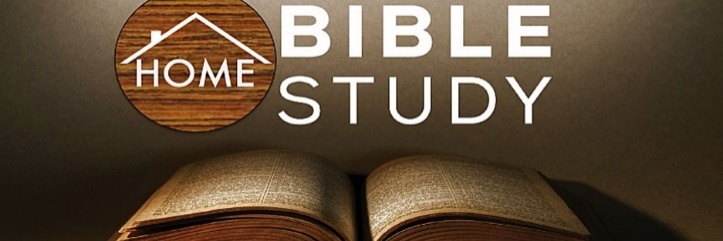 Redeemer Zoom Bible Studies are the first Wednesday at 8:00 p.m. and the third Tuesday at 7:00 p.m.  please see the website  https://www.redeemerwestfield.com to register.Meet the 2nd Saturday of the month at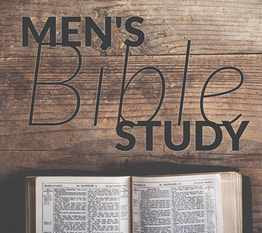  8:00 a.m. 